Estimados Apoderados, junto con saludar,  el departamento de inglés le da la bienvenida al nuevo año escolar 2020. Conjuntamente queremos comunicar a usted y familia que la profesora durante este año será Miss Constanza Urrutia. Este año académico su hijo e hija utilizará un documento llamado “English is fun” correspondiente a la asignatura de Inglés. Este documento será necesario para el aprendizaje de su hijo e hija, ya que está alineado a los contenidos de Ed. Parvularia y adicionalmente a los contenidos que se deben tratar durante este año en la asignatura de idiomas. 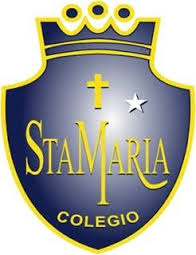 Es necesario que este documento mencionado cumpla con las siguientes características. Documento:  ”English is fun”Impresión tamaño oficio (horizontal).Impresión en blanco y negro.Impresión individual de hojas. (NO por ambas caras)Anillado.Portada con mica transparente. Impresión de la totalidad de hojas.Nombre del niño o niña con su respectivo curso.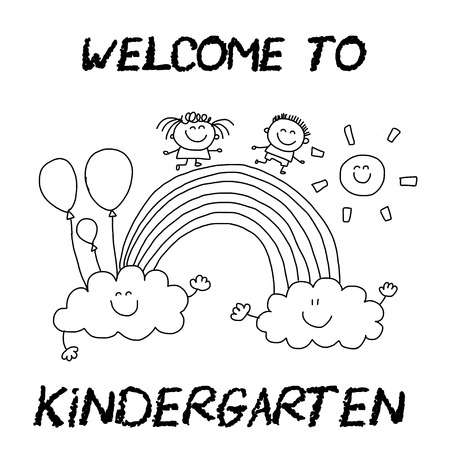 